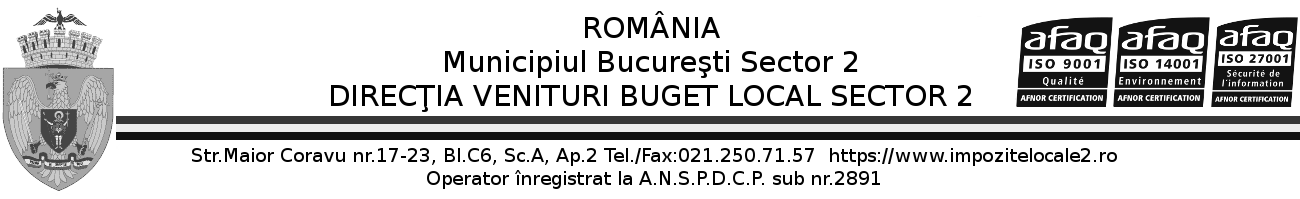 Nr. înregistrare: 125315 din 27.05.2021Document afișare rezultate selecțieRezultatul selecţiei dosarelor de înscriere la examenul de promovare în grad profesional organizat de către Direcţia Venituri Buget Local Sector 2în data de 05.06.2021	Având în vedere prevederile art. 40 alin. (1) lit. a) şi art. 50 alin. (2) din H.G.R. nr. 611/ 2008, pentru aprobarea normelor privind organizarea şi dezvoltarea carierei funcţionarilor publici, cu modificările şi completările ulterioare, comisia de examen comunică următoarele rezultate ale selecţiei dosarelor de înscriere:Candidaţii declaraţi admişi vor susţine proba scrisă în data de 05 iunie 2021, ora 1000, la sediul din Bulevardul Gării Obor, nr. 10, sector 2, București.Afișat astăzi, 28.05.2021, ora 10:00. Nr. crt.Nr. formular de înscriereFunctia publică solicitată/ StructurăRezultatul selectieiMotivul respingerii dosarului1118228/20.05.2021Inspector clasa I, grad profesional superior / Serviciul Impunere Persoane Fizice IADMIS2115958/18.05.2021Inspector clasa I, grad profesional principal/ Serviciul Impunere Persoane Fizice IADMIS3117833/19.05.2021Inspector clasa I, grad profesional principal / Serviciul Impunere Persoane Fizice IADMIS4115887/18.05.2021Inspector clasa I, grad profesional superior / Serviciul Impunere Persoane Fizice II ADMIS5115902/18.05.2021Inspector clasa I, grad profesional principal / Serviciul Impunere Persoane Fizice IIADMIS6115942/18.05.2021Inspector clasa I, grad profesional principal / Serviciul Impunere Persoane Fizice IIADMIS7115927/18.05.2021Inspector clasa I, grad profesional principal / Serviciul Impunere Persoane Fizice IIADMIS8115990/18.05.2021Inspector clasa I, grad profesional superior / Serviciul Evidenta Analitică pe Plătitori Persoane FiziceADMIS9116002/18.05.2021Inspector clasa I, grad profesional principal/ Serviciul Evidenta Analitică pe Plătitori Persoane FiziceADMIS10116011/18.05.2021Inspector clasa I, grad profesional principal / Serviciul Evidenta Analitică pe Plătitori Persoane FiziceADMIS